 Domanda di Candidatura ESPERTO PON-FSE 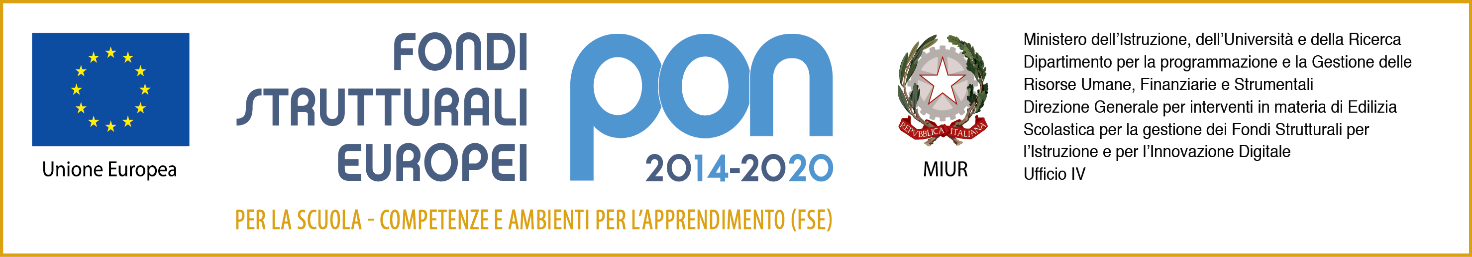 Al Dirigente Scolasticodell’I.I.S.S. “Federico II, Stupor Mundi”S E D E Il sottoscritto/a …………………………………………………………….……………….. docente di ……………………………………………. nat… a …………………………(…..) il ……………………, e residente in via …………………………………, n………, Comune di ……………………(…..), c.a.p. ……….., telefono ………………., cellulare………………………… Codice Fiscale…………………………………VISTO il bando di selezione esperti prot. 7076 del 23/10/2019CHIEDEdi partecipare alla selezione della figura di esperto relativo al Programma Operativo Complementare (POC) “Per la scuola, competenze e ambienti per l’apprendimento” 2014-2020 finanziato con il Fondo di Rotazione (FdR) – Obiettivo Specifico 10.1 – 10.2 e 10.3 Azioni 10.1.1-10.2.2 e 10.3.1 Avviso pubblico prot. 33956 del 18/05/2022 – Realizzazione di percorsi educativi volti al potenziamento delle competenze delle studentesse e degli studenti e per la socialità e l’accoglienza.TITOLO PROGETTO: INTERVENTI PER IL SUCCESSO SCOLASTICO DEGLI STUDENTICUP: I54C22000710001in qualità di: (barrare la casella di interesse)□ Docente interno	□ Docente di altra scuola	 	□ Esperto esternoPer i seguenti moduli:(barrare l’ultimo riquadro a destra per la parte del modulo per il quale si intende partecipare)Dichiara di possedere i seguenti titoli:Sarà oggetto di valutazione una eventuale proposta di dettagliata articolazione delle attività formative previste nel modulo che sarà valutata secondo i seguenti criteri:Allega alla presente:dettagliato curriculum vitae in formato europeo;copia documento di identitàProgetto formativo.Dichiara altresì:Non avere condanne penali, ovvero le seguenti condanne penali_____________________;Non avere procedimenti penali in corso, ovvero i seguenti procedimenti penali in corso____________;Non essere stato destituito da Pubbliche AmministrazioniDi essere in regola con gli obblighi di legge in materia fiscaledi aver preso visione dei criteri di selezione previsti nel bando pubblicato;di essere consapevole delle sanzioni penali previste dall’art. 76 del DPR 445/2000 nel caso di dichiarazioni mendaci e di formazione o uso di atti falsi, e che quanto dichiarato corrisponde a verità; di essere informato, ai sensi del D.Lgs. 196/2003 e del Regolamento UE 2016/679, che i dati raccolti saranno trattati, anche con strumenti informatici, esclusivamente nell’ambito del procedimento per il quale la presente dichiarazione viene resa e che al riguardo competono al sottoscritto tutti i diritti previsti dalla normativa vigente”.Corato, __________________________ 										FIRMA																					_____________________________TIPO MODULOTITOLO MODULODESTINATARIN.ORELaboratorio creativo e artigianale per la valorizzazione dei beni comuniPICCOLI AGRICOLTORI20 ALUNNI30Laboratorio creativo e artigianale per la valorizzazione dei beni comuniPICCOLI AGRICOLTORI20 ALUNNI30TITOLI CULTURALIPUNTI DICHIARATI DAL CANDIDATOPUNTI ATTRIBUITI DALLA COMMISSIONE1Per ciascun altro titolo di laurea, magistrale specialistica e del vecchio ordinamento, in aggiunta a quello che costituisce titolo di accesso all’insegnamentoPunti 2,002Per ciascun dottorato di ricercaPunti 2,003Per ogni master di primo o secondo livello di durata annuale corrispondente a 1.500 ore e 60 crediti o titoli equiparati su materie inerenti il tema oggetto del modulo del progetto PON rilasciati da Università italiane o estere (Sino a un massimo di 2 master)Punti 3,00Max punti 6,004Per ogni master di primo o secondo livello di durata annuale corrispondente a 1.500 ore e 60 crediti o titoli equiparati, rilasciati da Università italiane o estere, purché diverso rispetto ai titoli di cui al punto precedente (Sino a un massimo di 2 master)Punti 1,50Max punti 3,005Per la partecipazione all’assistentato Comenius ovvero per altri titoli ad esso assimilabili stabiliti nell’ambito del Programma “Erasmus +” (fino a 2 incarichi)Punti 1,00Max punti 2,006Per ciascun articolo dai contenuti inerenti il tema oggetto del modulo del progetto PON, pubblicato su riviste ricomprese negli elenchi ANVUR (Sono valutate al massimo 10 pubblicazioni)Punti 0,20Max punti 2,007Per ciascun libro o parte di libro, dai contenuti inerenti il tema oggetto del modulo del progetto PON, purché risulti evidente l’apporto individuale del candidato. (Sono valutati al massimo tre libri)Punti 1,00Max punti 3,00ESPERIENZE PROFESSIONALIPUNTI DICHIARATI DAL CANDIDATOPUNTI ATTRIBUITI DALLA COMMISSIONEPUNTI ATTRIBUITI DALLA COMMISSIONE1Per ogni contratto di docenza in moduli di progetti PON-FSE in Istituti Secondari di II gradi (per un massimo di due contratti)Punti 1,50Max punti 3,002Per ogni contratto di docenza in corsi con il tema oggetto del modulo del progetto PON-FSE in Istituti Secondari di II gradi (per un massimo di quattro contratti)Punti 1,50Max punti 6,003Per ogni contratto di docenza remunerata presso Università riconosciute MIUR (per un massimo di quattro contratti)Punti 1,00Max punti 4,004Per ogni incarico di tutor in corsi di progetti PON-FSE (per un massimo di quattro incarichi)Punti 0,50Max punti 2,005Per ogni incarico di valutatore in corsi di progetti PON-FSE (per un massimo di quattro incarichi)Punti 0,75Max punti 3,006Coerenza delle competenze professionali documentate con le finalità del modulo dell’Avviso pubblico PON-FSEPunti 2,006Coerenza della proposta con le finalità dell’Avviso pubblico e con le finalità specifiche del moduloPunti 1,507Informativa degli approcci metodologici propostiPunti 1,008Qualità dei criteri per la valutazione degli esiti formativa  del moduloPunti 1,50